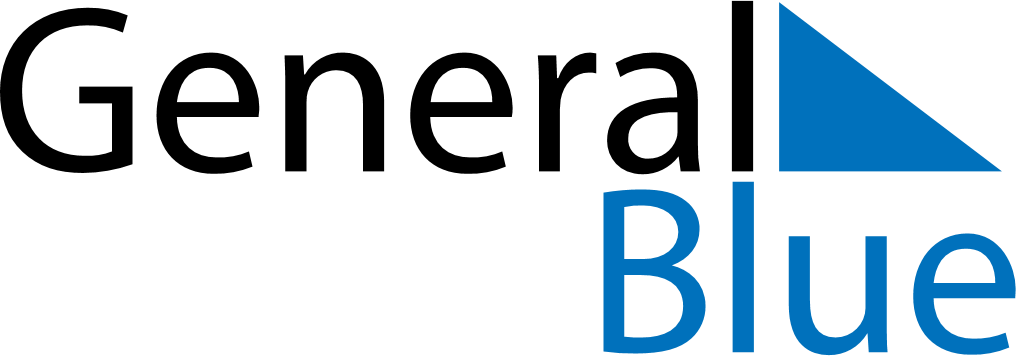 June 2024June 2024June 2024June 2024June 2024June 2024June 2024Tubu, Jiangxi, ChinaTubu, Jiangxi, ChinaTubu, Jiangxi, ChinaTubu, Jiangxi, ChinaTubu, Jiangxi, ChinaTubu, Jiangxi, ChinaTubu, Jiangxi, ChinaSundayMondayMondayTuesdayWednesdayThursdayFridaySaturday1Sunrise: 5:18 AMSunset: 7:10 PMDaylight: 13 hours and 52 minutes.23345678Sunrise: 5:18 AMSunset: 7:11 PMDaylight: 13 hours and 53 minutes.Sunrise: 5:17 AMSunset: 7:11 PMDaylight: 13 hours and 54 minutes.Sunrise: 5:17 AMSunset: 7:11 PMDaylight: 13 hours and 54 minutes.Sunrise: 5:17 AMSunset: 7:12 PMDaylight: 13 hours and 54 minutes.Sunrise: 5:17 AMSunset: 7:12 PMDaylight: 13 hours and 55 minutes.Sunrise: 5:17 AMSunset: 7:13 PMDaylight: 13 hours and 55 minutes.Sunrise: 5:17 AMSunset: 7:13 PMDaylight: 13 hours and 56 minutes.Sunrise: 5:17 AMSunset: 7:14 PMDaylight: 13 hours and 56 minutes.910101112131415Sunrise: 5:17 AMSunset: 7:14 PMDaylight: 13 hours and 57 minutes.Sunrise: 5:17 AMSunset: 7:15 PMDaylight: 13 hours and 57 minutes.Sunrise: 5:17 AMSunset: 7:15 PMDaylight: 13 hours and 57 minutes.Sunrise: 5:17 AMSunset: 7:15 PMDaylight: 13 hours and 58 minutes.Sunrise: 5:17 AMSunset: 7:15 PMDaylight: 13 hours and 58 minutes.Sunrise: 5:17 AMSunset: 7:16 PMDaylight: 13 hours and 58 minutes.Sunrise: 5:17 AMSunset: 7:16 PMDaylight: 13 hours and 59 minutes.Sunrise: 5:17 AMSunset: 7:16 PMDaylight: 13 hours and 59 minutes.1617171819202122Sunrise: 5:17 AMSunset: 7:17 PMDaylight: 13 hours and 59 minutes.Sunrise: 5:17 AMSunset: 7:17 PMDaylight: 13 hours and 59 minutes.Sunrise: 5:17 AMSunset: 7:17 PMDaylight: 13 hours and 59 minutes.Sunrise: 5:17 AMSunset: 7:17 PMDaylight: 13 hours and 59 minutes.Sunrise: 5:18 AMSunset: 7:18 PMDaylight: 13 hours and 59 minutes.Sunrise: 5:18 AMSunset: 7:18 PMDaylight: 14 hours and 0 minutes.Sunrise: 5:18 AMSunset: 7:18 PMDaylight: 14 hours and 0 minutes.Sunrise: 5:18 AMSunset: 7:18 PMDaylight: 14 hours and 0 minutes.2324242526272829Sunrise: 5:19 AMSunset: 7:18 PMDaylight: 13 hours and 59 minutes.Sunrise: 5:19 AMSunset: 7:19 PMDaylight: 13 hours and 59 minutes.Sunrise: 5:19 AMSunset: 7:19 PMDaylight: 13 hours and 59 minutes.Sunrise: 5:19 AMSunset: 7:19 PMDaylight: 13 hours and 59 minutes.Sunrise: 5:19 AMSunset: 7:19 PMDaylight: 13 hours and 59 minutes.Sunrise: 5:20 AMSunset: 7:19 PMDaylight: 13 hours and 59 minutes.Sunrise: 5:20 AMSunset: 7:19 PMDaylight: 13 hours and 59 minutes.Sunrise: 5:20 AMSunset: 7:19 PMDaylight: 13 hours and 58 minutes.30Sunrise: 5:21 AMSunset: 7:19 PMDaylight: 13 hours and 58 minutes.